Verein BOKU Kindergarten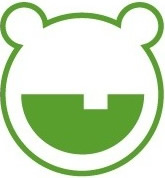 Peter-Jordanstraße 821190 Wien0664 133 27 15kindergarten@boku.ac.atBETREUUNGSBESTÄTIGUNGDer Verein BOKU Kindergarten bestätigt, dass                       				 geboren                    Sozialversicherungsnummer    wohnhaft in                 unsere Betreuungseinrichtung besucht.Betreuungszeitraum:  	Monatlicher Essensbeitrag: 	68,23 EuroMonatlicher Mitgliedsbeitrag: 	81,77 Euro Summer der für den Betreuungszeitraum erfolgten Beiträge: Wien,                		  Datum	                 	      	 Unterschrift Vereinsvorstand